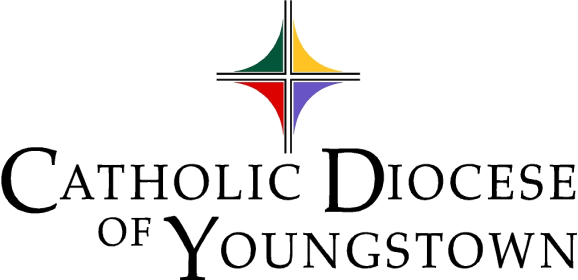 Communiqué       www.doy.org				                144 West Wood Street				 Youngstown, OH  44503-1081					                                  330-744-8451 fax 330-742-6448Volume 54                                                     No. 11	                              October, 2022October is Respect Life MonthThis month we pray to deepen our respect for the dignity of human life. Join in prayer at home, in parishes, and gatherings throughout the Diocese and state of Ohio.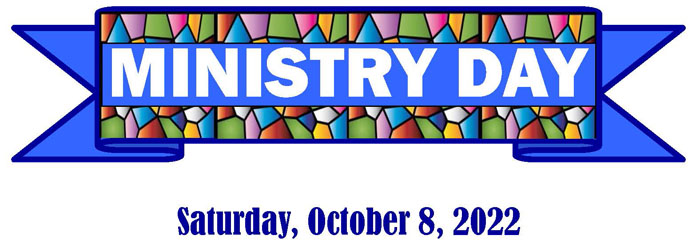 Register ASAP for the Diocesan Ministry Day at John F. Kennedy High School on Saturday, October 8, 2022.  The day is a collaborative effort of the Central Offices serving multiple ministries and will include Welcome by Bishop Bonnar, Prayer, Keynote by Father Ricky Manalo, CSP, many breakout sessions on a variety of topics, exhibits, and more! Quote of the Month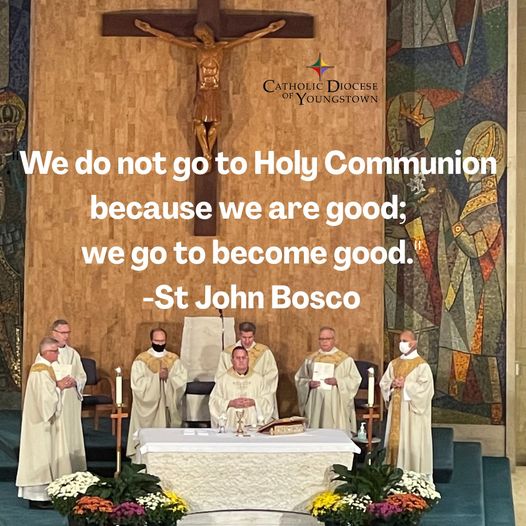 "We do not go to Holy Communion because we are good; we go to become good." –St. John BoscoDigital Edition Available at https://doy.org/communique-september-2022/ Editor’s note: Click on a Table of Contents headline to go directly to that page. If that doesn’t work, hold down the CTRL button while you click. Headlines containing suggested announcements with bulletin/publicity materials are marked with a double asterisk**, and the text is outlined in red. Please see links and attachments for flyers and graphics provided for these events.
CHANCERY OFFICEOFFICE OF SAFE ENVIRONMENTPARISH BULLETINS/PUBLICITYSafe Environment Bulletin Announcements (Bulletin Materials)**The following bulletin announcement regarding education, screening, reporting, and victim assistance, should be included bi-monthly (every two months) in all parish bulletins:English Bulletin Insert: PDFEnglish Bulletin Insert: Image (PNG)Spanish Bulletin Insert: PDFSpanish Bulletin Insert: Image (PNG)Safe Environment PolicyLink: Safe Environment PageLink: Background Check RequirementsWho needs to be compliant?A.	All active clergy, religious, seminarians, and persons in formation are required to be compliant.B.	All employees in parishes, schools, and institutions, including the Diocesan Central Offices, are required to be compliant regardless of their level of contact with children or vulnerable adults.C.	Any volunteer who has unsupervised access to a child or vulnerable adult, or who works directly with a child or vulnerable adult, or who is responsible for a child or vulnerable adult on behalf of the Diocese, must be compliant. Compliance RequirementsA. VIRTUS Account Creation and VIRTUS TrainingVisit the Safe Environment page on the diocesan website to create an account and complete the online training in either English or Spanish.If you completed VIRTUS in a different diocese you can transfer or mirror your account by emailing a request to the VIRTUS online help desk (helpdesk@virtus.org).  Please include your full name, email address, original diocese and new diocese, your new parish / school, plus a phone number in case they need to contact you.VIRTUS training is valid for five years.  An online recertification module is required every five years to maintain compliance.Aside from VIRTUS, child/vulnerable adult protection in-service or online courses from other agencies, employers, dioceses, Scouts, etc., are not valid for compliance in the Diocese of Youngstown.B. Authorization & Verification and Acknowledgement Form (Appendix 9)Visit the Safe Environment page on the diocesan website to review an electronic copy of the Safe Environment Policy. After you have reviewed this policy, print a copy of Appendix 9.  Both pages must be completed, and the document requires a witness signature for validity.  The witness can be anyone.The original must be submitted to the Compliance Officer at your parish, school, or institution.  The Compliance Officer will forward a copy to the diocesan Safe Environment Coordinator.Appendix 9 may not be edited.  If any lines of text are removed, crossed off, or altered, the document is not valid for compliance.Fingerprinting and Background ChecksVisit the Safe Environment page on the diocesan website to review our background check requirements, codes, and instructions, a background check location finder, and a list of criminal offenses that automatically disqualify an applicant from working with children or vulnerable adults.A BCI or BCI/FBI background check is required for compliance. In extraordinary circumstances, the Office of Safe Environment reserves the right to alter background check requirements for individuals, unless the requirements are stipulated by the State of Ohio. This includes the right to require background checks from other background check providers besides the Civilian Identification Office.Background checks are valid for five years and must be renewed to maintain compliance.The Civilian Identification Office must send the BCI and/or FBI background check results directly to the Office of Safe Environment at the Diocese.  This needs to be communicated to the person doing the background check: Catholic Diocese of Youngstown, Attn: Office of Safe Environment, 144 West Wood Street, Youngstown, OH 44503If background check results are sent to the wrong location, they are not valid for compliance.  Additionally, background checks completed for other agencies, employers, dioceses, public schools, certifications, etc., or in other States, are not valid for compliance in the Diocese of Youngstown.A person is not compliant until their VIRTUS account notes the dates of completion for all three compliance requirements (VIRTUS Training, Appendix 9, Background Check). Updating InformationCompliance Officers must submit a Change of Location Form to the Safe Environment Coordinator to add a new person to their Safe Environment Master Report or to request records from other locations.  Individuals can be removed/inactivated by emailing the Safe Environment Coordinator. Compliance Officers should monitor the compliance status of individuals at their location via the VIRTUS database.Reporting Child/Vulnerable Adult AbuseIf you or someone you know has been abused at any time by a priest, deacon, religious, seminarian, person in formation, employee or volunteer of the Diocese of Youngstown, or if you believe that abuse has occurred or is currently occurring, contact civil authorities and also Mr. Dominic Colucy, Safe Environment Coordinator/Victim Assistance Coordinator, (office) 330-744-8451 x293 or (response line) 330-718-1388. To report a violation of the Safe Environment Policy that does not constitute abuse or suspected abuse contact Mr. Dominic Colucy, Safe Environment Coordinator, (office) 330-744-8451 x293 or (response line) 330-718-1388.Visit the Safe Environment page on the diocesan website to find our most up-to-date Reporting Requirements and Procedures in English and Spanish.Questions or ConcernsFor more information about the Diocese of Youngstown Safe Environment Policy, contact by mail: 144 W. Wood Street, Youngstown, OH  44503, phone: 330-744-8451 x293; fax: 330-744-5099; or e-mail: dcolucy@youngstowndiocese.org.LETTERS OF SUITABILITYPlease note that no priest or deacon may exercise ministry within the Diocese of Youngstown without being granted faculties/permission by the bishop.  It is the obligation of the pastor of the parish where ministry or speaking engagement will occur (or other responsible person outside a parish setting) to insure that the visiting cleric has obtained a letter of suitability.  Without such a letter, the Diocese, the parish or school and the pastor or president could become legally liable should any wrongdoing occur.  The visiting cleric himself should ask his bishop or religious superior to send a letter of suitability to Bishop Bonnar.  Letters of suitability are to be sent from one bishop/superior to another, not directly to a parish, since it is the bishop who is responsible for determining a cleric’s suitability for ministry.  If you have any questions, please contact Msgr. John Zuraw, Vicar General.TWENTY-SIXTH ANNUAL RED MASSBishop David J. Bonnar invites all men and women involved in the Legal and Judicial Profession across the six counties of Northeast Ohio to join in prayers for their important work for the common good of our local communities and society. All judges and attorneys, particularly those who are Catholics, are encouraged to attend the Twenty-Sixth Annual Red Mass on Wednesday, October 12, 2022 in St. Columba Cathedral, Youngstown, Ohio at 12:10pm.For additional information, please contact Msgr. Robert J. Siffrin at (330) 744-8451, ext. 225.EUCHARISTIC REVIVAL PARISH BULLETINS/PUBLICITY1. Upcoming Eucharistic Revival Events (Bulletin Materials)**Full-page Flyer The Diocese of Youngstown March of the Eucharist Continues! You are invited to join the regional Eucharistic Revival Mass and Processions in each county of the diocese. Our next celebrations will be at:St. Mary & St. Joseph Parish (Warren) on October 23rd at 11:00 amSt. Patrick Parish (Kent) on November 13th at 11:00 amSee https://doy.org/EucharisticRevival/ for the full schedule and more information.The National Eucharistic Revival is a three-year process sponsored by the U.S. Catholic Bishops to “inspire and prepare the People of God to be formed, healed, converted, united, and sent out to a hurting and hungry world through a renewed encounter with Jesus in the Eucharist – the source and summit of our Catholic faith” (quote taken from the website for the National Eucharistic Revival).--More detail:The first year, which began on June 19, 2022 and continues until June 2023, has been identified as the Year of Diocesan Revival. The Very Rev. John-Michael Lavelle, coordinator of the Eucharistic Revival in the Diocese of Youngstown and the diocese’s Vicar for Missionary Discipleship, says that in the diocesan year, “we will travel to all parts of the diocese, united in the Mass, Eucharistic Processions, and Holy Hours – leading us to a deeper appreciation of the presence of Christ in our lives.”The second year of the Eucharistic Revival has been identified as the Year of Parish Revival and will run from June 2023 until July 2024. It will include efforts to strengthen Eucharistic devotion and experience at the parish level. Father Lavelle notes that, “In the early days of our diocese, a book was prepared, entitled, The March of the Eucharist, which highlighted all the places of worship in which we celebrated the Eucharist – mainly, our parish Churches. The Eucharistic Revival is an opportunity to discover that the ‘march of the Eucharist’ continues in new ways and that, having experienced the real presence of Christ in the Eucharist, we are called to share him with the world.”In July 2024, a National Eucharistic Congress will be held in Indianapolis, Indiana, the tenth in the history of the United States, inaugurating the “Year of Going Out on Mission” until Pentecost 2025.ARCHIVES OFFICEQuestions about Parish Records?As we strive to preserve our community memory, we welcome questions and suggestions.  For instance, if you would like to ask about what to save or dispose of in your parish records, you are welcome to contact Joan Lawson, Archivist, at 330-744-8451 x290, or email jlawson@youngstowndiocese.org.A beautiful note from Pope Francis on the value of listening to the elderly tell their stories:“An older person, one who has lived a long time, and receives the gift of a lucid and passionate testimony of his or her history, is an irreplaceable blessing. … The elderly enter the promised land, which God desires for every generation, when they offer to the young the beautiful initiation of their witness and pass on the story of the faith, the faith, in dialect, that familiar dialect, that dialect of the old to the young. Then, guided by the Lord Jesus, the old and the young together enter into his Kingdom of life and love.” –Pope Francis in General Audience, Paul VI Audience Hall, March 23, 2022BISHOP BONNAR’S 2023 PILGRIMAGE (Bulletin Materials)**PARISH BULLETINS/PUBLICITYPilgrimage to Scotland and Ireland: PDFPilgrimage to Scotland and Ireland: Image (PNG)Event Page at DOY.org: https://doy.org/events/2023-scotland-pilgrimage/ Make plans to join Bishop David J. Bonnar and parishioners throughout the diocese on a Pilgrimage to Scotland and Ireland as we celebrate the 80th Anniversary of The Diocese of Youngstown.June 4-14, 2023Highlights of the trip include visits to: Glasgow, Edinburgh, Stirling, Oban, Belfast, Knock, Galway and Dublin. A special part of the pilgrimage is a visit to the Isle of Iona on the Feast of Saint Columba, where he founded Scotland’s first Christian community.To receive more information as the trip develops, please email Fr. Lavelle at jlavelle@youngstowndiocese.org.CANONICAL SERVICESTRIBUNALTribunal In-Service AvailableThe Tribunal staff has made available an ongoing, in-service for pastors, associates, deacons, religious, directors of religious education, religious education coordinators and counselors in order to prepare them in facilitating pleas for nullity for persons within the community whose marriages have broken down and who may be seeking a second union recognized by the Church.The in-service focuses on preparation of case histories, compilation of documents, witnesses and determining of the appropriate grounds of nullity. Covered also are other types of nullity procedures.Size of the in-service is in small groups of between 8-12 participants and generally runs approximately two hours. The in-service is offered at either the offices of the Tribunal of the Diocese of Youngstown or at a parish in the Canton area. Interested parties, who have not already registered or who need a “refresher,” should call the Tribunal at (330) 744-8451, ext. 252, to have their names placed on the registrant list. You would then be contacted when there are at least eight registrants for a particular location.CATHOLIC CHARITIES SERVICESCATHOLIC CHARITIES (Bulletin Materials)PARISH BULLETINS/PUBLICITYGuidestar Platinum Status Achieved**Image attached.We’re excited to share that our organization has earned a 2022 Platinum Seal of Transparency with Candid! You can support the work of Catholic Charities with trust and confidence knowing that we have demonstrated a commitment to transparency.  View our complete profile at https://www.guidestar.org/profile/34-1896981.PARISH BULLETINS/PUBLICITYCatholic Charities on Social Media**Flyer and image attached.Please help us grow our ONLINE COMMUNITY!Catholic Charities has about three THOUSAND followers on Facebook; follow us at Catholic Charities, Diocese of Youngstown. We post daily on Instagram; follow us @ccdoy! Connect with us on LinkedIn; Catholic Charities Diocese of Youngstown.  We have been “tweeting” with Twitter for more than 10 years! Stay engaged and follow us @ccdoy. Enjoy our boards on Pinterest; Catholic Charities Diocese of Youngstown. Our YouTube channel is Catholic Charities Diocese of Youngstown CCDOY – check out a few videos. Our Website is also a MOBILE WEBSITE – check us out on your smartphone or tablet; www.ccdoy.org. You can also find and SHARE all of our links from one convenient website:  https://linktr.ee/ccdoy.PARISH BULLETINS/PUBLICITYSt. Vincent de Paul**Flyer and image attached.Mahoning County St. Vincent de Paul is seeking a part time volunteer to work between 4 and 8 hours per week in the Youngstown office. Hours are flexible. Duties would include basic office tasks, clerical work, and mail processing. Basic office experience preferred. Interested parties should contact Ann Kravitz at 330-540-8488.PARISH BULLETINS/PUBLICITYAventura Health Group**Flyer and image attached.Several local healthcare facilities are seeking volunteers. The types of volunteers needed are:  lay leaders for prayer and communion services, bible study leaders, Eucharistic ministers making visits to the homebound/bedbound, rosary and divine mercy leaders, and music ministry. Volunteers would be asked to report to one or more of three locations:  Aventura’s Assumption Village in North Lima, Marian Living Center in North Lima, or Humility House in Austintown.  Interested parties should contact Ms. Tara Metzger (Chaplain for Aventura @ Assumption) at 330-505-4158 or tmetzger@aventurahg.com.PARISH BULLETINS/PUBLICITYAmerica’s Farmers Grow Communities**Flyer and image attached.From food banks to 4-H clubs, the Bayer Fund is helping to fund the future of rural communities with $5,000 grants that make a positive impact. Eligible farmers can enroll for a chance to help a local nonprofit organization or school in your hometown with an America’s Farmers Grow Communities donation, sponsored by Bayer Fund. Since 2010, they have awarded more than $60 million to thousands of organizations. To enroll, or for more information, please visit www.americasfarmers.com. PARISH BULLETINS/PUBLICITYFirst Step to Service, Respect Life Coloring Contest**Entry form attached.The First Step to Service Program is a service-learning opportunity for students developed by Catholic Charities, Diocese of Youngstown.  Catholic schools in the Diocese of Youngstown are part of a larger network of organizations and ministries that serve the needs of others as Jesus would. The First Step to Service Program will benefit schools and students alike by strengthening the connection between Catholic Charities and school aged youth; providing opportunities for students to deepen their faith; cultivating the minds of service-minded young people. Resources will be provided to all participating schools and classrooms. Electronic resources can be found here:  https://tinyurl.com/ccdoy-fs2s.During the month of October, we are hosting the Respect Life Coloring Contest. Contest is open to all school-aged children from K-8th grades. Entry forms must be postmarked by the deadline and all forms must be completed and signed by a parent or guardian in order to be eligible for a prize. Form can also be downloaded at the link reference above.PARISH BULLETINS/PUBLICITYSupport for Ukraine – Financial Support (Bulletin Materials)**Catholic Charities of the Diocese of Youngstown continues to accept financial contributions to assist the people of Ukraine. 100% of the funds we receive in the Diocese of Youngtown for Ukraine will be divided between the United State Conference of Catholic Bishops’ (USCCB) Subcommittee on Aid to the Church in Eastern Europe and Catholic Relief Services, unless otherwise specified by the donor. Both of these organizations are uniquely suited to help, since they and their partners have been “on the ground” for years doing critical work. Both are intently focused right now on supporting the emergency needs of Ukraine and Ukrainian refugees, with any additional funds (if applicable) supporting ongoing needs in Eastern Europe and globally. Please note that Catholic Charities in the Diocese of Youngstown does not process or keep any of these disaster donations for Ukraine for our local efforts in the collection process. All of the money goes to the people who desperately need it.PARISH BULLETINS/PUBLICITYSupport for Ukraine – Sponsor Support (Bulletin Materials)**Uniting for Ukraine is a streamlined process that allows for Ukrainian citizens who have been displaced by Russia’s aggression to apply for humanitarian parole in the United States.According to the USCCB, this program will need an additional 30,000 to 40,000 American households to register as sponsors in the months to come. If you are interested in becoming a sponsor, learn more about how you may be able to connect with someone in need in order to become their sponsor by viewing the links below. SPONSORS:  https://ukraine.welcome.us/resourcesCONNECTIONS:  https://ukraine.welcome.us/connectMore Information:Under Uniting for Ukraine, the U.S. government allows people fleeing the war in Ukraine to seek refuge in the United States on a temporary basis known as humanitarian parole, with the support of a sponsor in the United States. The sponsor will provide financial support to meet the basic needs of someone fleeing Ukraine. They may also provide additional support, such as assistance enrolling in educational or training programs or securing employment.Sponsors can be U.S. citizens, permanent residents or other lawfully present individuals. This includes individuals on Temporary Protected Status (TPS) and refugees. Groups of sponsors, nonprofits, educational institutions, and employers can also help sponsor people fleeing Ukraine.So far this year, more than 70,000 Americans have applied to become a sponsor. If you are already connected to a Ukrainian individual or family, please use this link for information on becoming a sponsor.SPONSORS:  https://ukraine.welcome.us/resourcesAccording to the USCCB, this program will need an additional 30,000 to 40,000 American households to register as sponsors in the months to come. If you are interested in becoming a sponsor, but are not currently connected to a Ukrainian individual or family, learn more about how may be able to connect with someone in need in order to become their sponsor by viewing the link below. *The responsibility for making a “connection” will fall upon the Ukrainian beneficiary. It must be their final decision to connect.CONNECTIONS:  https://ukraine.welcome.us/connectOFFICE OF PEACE AND JUSTICE (Bulletin Materials)PARISH BULLETINS/PUBLICITYPrison Ministry Presents - Kolbe Gathering**Flyer and image attached.Kolbe Gathering is a place for the formerly incarcerated and their families to join with parish-based volunteers in spiritual support and fellowship. Embrace spirituality in prayer, music, scripture reading and fellowship, all in a welcoming and warm environment.St. Maximilian Kolbe is Patron Saint of prisoners and drug addicts.  He was martyred at Auschwitz Concentration Camp.For further information contact William Barber, Coordinator for Prison Ministry, at 330.235.3920.PARISH BULLETINS/PUBLICITYCatholic Charities Regional Agency**Christina House, a domestic violence shelter for women and children in Columbiana County that offers crisis intervention, temporary shelter, a victim’s legal advocate, case management and emotional support to clients in need, is hosting a WALK for Domestic Violence Awareness month on Thursday, October 13, 2022. All participants should gather at 115 E. Washington St., Lisbon, Ohio by 5:30 p.m. for a brief program to include Prosecuting Attorney Vito Abruzzino. Guests are invited to refreshments and fellowship at the conclusion of the walk.PARISH BULLETINS/PUBLICITYOhioans to Stop Executions (OTSE)** Ohioans to Stop Executions (OTSE) is the only single-issue death penalty repeal organization in Ohio. OTSE represents millions of Ohioans who oppose the death penalty, and are the lead organization in the #NoDeathPenaltyOH campaign to abolish Ohio’s capital punishment system.Visit the No Death Penalty in Ohio website at https://nodeathpenaltyoh.com/ to learn more about the #NoDeathPenaltyOH campaign. To watch and/or share a brief 5 minute video which helpfully explains the current death penalty legislation and the opportunity for change coming up in the State Congress, view this link: https://www.youtube.com/watch?v=kHRJgq9-w2c&authuser=0 DEPARTMENT OF COMMUNICATIONSCATHOLIC EXPONENTFull Page FlyerPublication dates and special sections for the Exponent are as follows:September 30 (Special Sections: Respect Life & Breast Cancer Awareness) October 14 (Special Sections: Insurance / Credit Unions)October 28 (Special Section: Salute to Veterans)November 11 (Special Sections: Christmas Gifts / Holiday Catering)November 25 (Special Sections: Christmas Recipes / Christmas Gifts)The normal deadline for each issue is 12 days before the publication date. We try to get late information into the issue, but are sometimes limited by lack of available space.MULTIMEDIA (CTNY) (Bulletin Materials)BULLETIN/PUBLICITYWineskins **Wineskins airs every Sunday: 7:30 a.m. on WKBN 570 AM in Youngstown7:30 a.m. on WRQX 600 AM in Salem9:30 a.m. and 9:00 p.m. on WILB AM Canton 1060, WILB FM 89.5 Youngstown, WILB FM 94.5 CantonA new episode of Wineskins airs every Sunday. Listen to Wineskins on the diocesan website at www.doy.org/live/ and click the Wineskins button. Subscribe to our YouTube channel for updates when we post a new episode: https://www.youtube.com/CTNYDOYOctober 2, 2022 Current Issue: Fr. Korda talks with Joan Lawson about Diocesan archivesSaint: Alaina Chepke from St. Joseph Parish in Austintown will tell us about St. FaustinaInterview: Fr. Korda continues his interview with Fr. Matt Roehrig from the Society of St. Paul.Music: Karis is the featured artist from the CD  “Do Not Be Afraid.”Scripture: Fr. Dan Finnerty will tell us about the Scriptures for the 27th Sunday in Ordinary Time. October 9, 2022Current Issue: Fr. John-Michael Lavelle will talk about Mental Health.Saint: Alaina Chepke from St. Joseph Parish in Austintown will tell us about St. John XXIIIInterview: Fr. Korda concludes his interview with Fr. Matt Roehrig from the Society of St. Paul.Music: Karis is the featured artist from the CD “Do Not Be Afraid.”Scripture: Fr. Dan Finnerty will tell us about the Scriptures for the 28th Sunday in Ordinary Time.October 16, 2022Current Issue: Fr. Korda talks with Rick Squier about Catholic CharitiesSaint: Alaina Chepke from St. Joseph Parish in Austintown will tell us about St. John Paul IIInterview: Fr. Korda interviews Ed Reese from EDM Management in Part One of a Three Part interview.Music: Karis is the featured artist from the CD “Do Not Be Afraid.”Scripture: Fr. Dan Finnerty will tell us about the Scriptures for the 29th Sunday in Ordinary Time.October 23, 2022Current Issue: Fr. Korda talks with Fr. Ed Brienz about Mission Sunday.Saint: Alaina Chepke from St. Joseph Parish in Austintown will tell us about St. Simon and St. Jude.Interview: Fr. Korda continues his interview with Ed Reese from EDM Management.Music: Karis is the featured artist from the CD “Do Not Be Afraid.”Scripture: Fr. Dan Finnerty will tell us about the Scriptures for the 30th Sunday in Ordinary Time.October 30, 2022Current Issue: Fr. Korda talks with Mary Beth Garvin about Peter’s Shadow Ministry.Saint: Alaina Chepke from St. Joseph Parish in Austintown will tell us about All Saints Day.Interview: Fr. Korda concludes his interview with Ed Reese from EDM Management.Music: Karis is the featured artist from the CD “Do Not Be Afraid.”Scripture: Fr. Dan Finnerty will tell us about the Scriptures for the 31st Sunday in Ordinary Time.BULLETIN/PUBLICITYHow to Watch the Mass for Shut-Ins (Bulletin Materials)**The diocese continues to produce the Mass for Shut-Ins. Please share this information according to the availability in your area.The Diocese of Youngstown Mass for Shut-Ins may be viewed the following ways:Online at doy.org/live/ or Facebook.com/DOYoungstown/ or YouTube.com/CTNYDOYIn Youngstown, Warren, Mahoning Valley on WFMJ TV-21: Sundays at 6 a.m. and on Armstrong Cable Channel 45: Sundays at 8 a.m., noon, 7 p.m., for the time being.Currently, a technical difficulty was making it unavailable on Spectrum Cable Channel 9, 13, or 14 in the Youngstown-Warren area. 
In Stark County on Spectrum Cable in Canton – Channel 989: Sundays at 9:30 a.m., on Massillon Cable Channel 128: Sundays at 9:30 a.m., and on WIVM TV-39: Sundays at 9:30 a.m.In nursing homes and prisons: The diocese continues to make its televised Mass available in 10 nursing homes and 3 prisons. For more information, contact Bob Gavalier at 330-533-2243.Any further updates to diocesan cable TV programming will be noted at www.doy.org/live/MEDIA RELATIONSParishes and other diocesan entities who receive inquiries from the media are asked to consult with Justin Huyck, Director of Communications: (330) 744-8451, ext. 320; jhuyck@youngstowndiocese.orgPlease also kindly inform the Communications Department when your programs, initiatives, and ministries are featured in the news media.The Communications Department is available to consult on news releases regarding events and initiatives. Processes will continue to be developed to assist these efforts.OFFICE OF SOCIAL MEDIAMinistry Day 2022As there are workshop sessions on a myriad of topics, all of which can help us increase our ministries, we would like to just highlight a couple of keen interest to those serving in Social Media: 

A02 – Copyrights and Copywrongs – Fr. BalashB23 – The Power of Story in Evangelization: Engaging Disciples in a Virtual World – Miguel ChavezC35 – Embracing Our Call to Safe Online Environments: Posting with Care – Cindee CaseCheck with your parish or school leadership regarding group registration, or register online at: https://secure.acceptiva.com/?cst=bN9QNVA special note of thanks goes to those who took time to record videos helping us invite participation in the 2022 Ministry Day, including Deacon Chris Germak, Therese Ivanisin, Cristina Hernandez, Dr. Linda Miller, and Mary Jo Orsini. 2022- 2023 Social Media Profile Report Form Catholic institutions, parishes and schools in the Diocese of Youngstown are asked to complete a 2022-2023 Social Media Profile so that we know what is currently being used around the diocese and to help network those seeking support in various areas.  Click on the link to complete: https://forms.gle/v8cTuJ18cfRQjzoV8Please note that the contact person listed in the profile will receive period emails from the diocese to support his/her work. Thank you to the 17 who have already done this!DOY Social Media Networking Facebook Group for Social Media ContactsOngoing networking regarding social media can be found on Facebook in a private group by searching for “DOY Social Media Networking” or click: https://www.facebook.com/groups/2882358088720802This is a great place to share resources, ask questions and meet others around the diocese doing social media for their parishes, schools, offices and agencies. You can also share upcoming events that you’d like to invite others to so they can share in social media as well. This is also a key way the Social Media Minister is sharing insights as to avoid overwhelming contacts email boxes. Social Media Helpful Hint of the Month –  Content Creation IdeasSee attachment for a list of 31 ideas for social media content creation for parishes, schools, agencies and offices.  Feel free to add ideas in the Facebook group mentioned above, or email your ideas to Cindee Case at ccase@youngstowndiocese.org. CLERGY AND RELIGIOUS SERVICESOFFICE OF CLERGY SERVICES 1. 2022 Ministry DayThe Diocesan Ministry Conference “The Eucharist and Synodality:  Journeying Together as the Body of Christ,” will be held on Saturday, October 8, 2022 at John F. Kennedy High School in Warren.  The keynote presenter will be Rev. Ricky Manalo, CSP, well known composer, musician, theologian and author.  A variety of breakout workshops will also be included. Register now at https://secure.acceptiva.com/?cst=bN9QNV OFFICE OF VOCATIONS (Bulletin Materials)1. Seminarian Pastoral InternThe following Seminarian has been assigned as a Pastoral Intern for the 2022-2023 Academic Year. Mr. Travis Seagraves: Our Lady of Peace, AshtabulaPlease remember him, the people of Ashtabula, and all of our seminarians in your prayers.2. Seminarian Posters and Prayer CardsSeminarian Posters and Prayer Cards are under development. Look for them to come out in the near future!3. Vocation Director at Your Parish / SchoolIf you have a special youth ministry, parish, retreat, or vocational event, that you would like the Diocesan Vocation Director to attend, please contact Fr. Chad Johnson at 330-744-8451 or by email at cjohnson@youngstowndiocese.org.4. Come and See WeekendsSaint Mary Seminary & Borromeo Seminary are once again offering “Come and See” Weekends. These are opportunities for men who are open to priesthood formation can experience life in the Seminary. The next Come and See Weekend is scheduled for November 18-20, 2022. If you know of anyone interested in this time of prayer, discovery, and discernment, please contact Fr. Chad Johnson at 330-744-8451 or by email at cjohnson@youngstowndiocese.org.5. Seminarian Visits to Your School or ParishPlease remember all of the seminarians we have currently studying in our diocese. They are all willing and available to come and speak at your parish or school. To schedule, please contact Fr. Chad Johnson at 330-744-8451 or by email at cjohnson@youngstowndiocese.org.6. “Discovery Days” [Seminary Field Trips]The Office is in contact with the Vocations Office of the Diocese of Cleveland about scheduling a “Youngstown Discovery Day” for 8th Graders and for High School Juniors & Seniors. More information will be announced as it is made available. In the meantime, consider how and when your school could participate in these events. For more information, please contact Fr. Chad Johnson at 330-744-8451 or by email at cjohnson@youngstowndiocese.org.7. Vocation Intercessions and Bulletin BlurbsAttached to the Communiqué are vocation intercessions and bulletin blurbs for the month of October. Please use these in your bulletins and at Mass to help promote vocations to the priesthood and religious life in your parish community and school.Vocations Intercessions & Bulletin Blurbs: Word DocVocations Intercessions & Bulletin Blurbs: PDF8. Vocations Social MediaWebsite: www.doy.org/vocationsFacebook: doyvocationsTwitter: doy_vocationsInstagram: doyvocationsOFFICE OF VOWED RELIGIOUSFall Bishop/Religious Leadership MeetingBishop David J. Bonnar will meet with religious leadership on Thursday, October 27, 2022 at the Ursuline Motherhouse. Please wear a mask. Registration is from 8:30 a.m. to 9:00 a.m. The day will conclude with lunch. All religious leadership or their appointed representatives are encouraged to attend. If you have not already contacted the Office of Religious and plan on attending, please call (330) 744-8451, ext. 238, or e-mail at: sjcandidi@youngstowndiocese.orgReligious Retirement AppealOnce again, thank you to the religious and associates who have offered to make the annual Retirement Fund for Religious Appeal this November 12-13 or on another weekend. Because of your availability, several parishes will have a religious presenter.  Kindly be sure to immediately contact the pastor as soon as you receive your “Speakers’ Packet.” You will receive your “Packet” in mid-October.World Day for Consecrated LifeBishop David Bonnar will celebrate the annual World Day for Consecrated Life Mass on Sunday, February 5, 2023 at St. Columba Cathedral at 10:30 a.m. Be sure to mark your calendars for this annual diocesan celebration of Consecrated Life. Light refreshments will follow (pending COVID restrictions).DEVELOPMENT AND STEWARDSHIP OFFICESOFFICE OF THE ANNUAL DIOCESAN APPEALFather John-Michael Lavelle continues to send weekly updates regarding the appeal, including parish updates as well as bulletin materials and suggested announcements. These materials are also posted at www.doy.org/appeal/OFFICE OF DEVELOPMENT AND STEWARDSHIP (Bulletin Materials/Materiales del Boletín)PARISH BULLETINS/PUBLICITY/BOLETÍN PARROQUIAL Stewardship Bulletin Thoughts**Please see the next section of the Communique (attachments) for this month's Stewardship Bulletin Thoughts in English y Reflexiones del Boletín de Corresponsibilidad en español, or find them online at https://doy.org/communique-october-2022/#stewardship PASTORAL AND EDUCATIONAL SERVICESOFFICE OF FAITH FORMATION AND LAY ECCLESIAL MINISTRY (Bulletin Materials)1. 2022 Ministry Day 2022 Registration is Open!A day for everyone!  Please gather on Saturday, October 8, 2022 for the Diocesan Ministry Day at John F. Kennedy High School.  The day is a collaborative effort of the Central Offices serving multiple ministries and will include Welcome by Bishop Bonnar, Prayer, Keynote by Father Ricky Manalo, CSP, many breakout sessions on a variety of topics, exhibits, and more!  Registration information and online payment available at doy.org Event Page: https://doy.org/events/ministry-day-2022/ Registration Page: https://secure.acceptiva.com/?cst=bN9QNV Banner Image: https://doy.org/wp-content/uploads/2022/08/MinistryDayBanner-300x108.jpeg 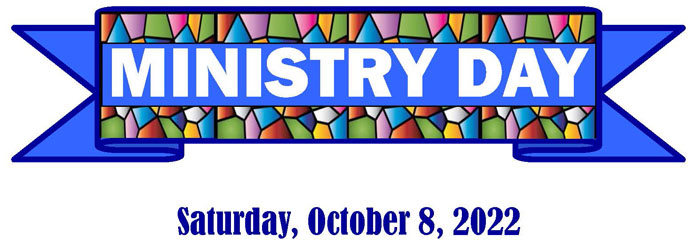 PARISH BULLETINS/PUBLICITY2. LIMEX Information Sessions (Bulletin Materials)**Are you interested in a part-time, graduate-level program in theology and spirituality from a Catholic university?  Information sessions concerning the Loyola Institute for Ministry Extension Program of Loyola University New Orleans are scheduled October 13, 2022 at 10:00 am at the Diocesan Conference Room and at 6:30 pm via Zoom.  Please contact Margie Hynes, liaison for LIMEX, at 330 744-8451 ext. 296 or mhynes@youngstowndiocese.org with any questions and which information session you plan to attend.3. The Art of Accompaniment – Save The Date!Thursday, November 17, 20229:30 a.m. – 3:30 p.m.Saint William Parish, ChampionCharleen Katra, Executive Director of the National Catholic Partnership on Disability will facilitate a day of formation for anyone interested in creating welcoming parish communities for all people.Learn more about disabilities that affect persons in the parish and what liturgical, catechetical and other pastoral services may be provided. Additional details and registration information will be available soon.4. Identify Potential and Invite to Learn MoreAs we continue to encourage and support new lay ecclesial ministers to serve the diverse needs of our diverse parishes, it is essential that we share responsibility. There are many gifts present within the parish community that are sometimes waiting to be invited, and acknowledged. Identify people who are faithful to their stewardship of time and talent in parish ministry. Observe the leadership potential, and find out more about their current or previous employment. Often, there are some transferable skills we were not aware of. Parish ministers currently serving in our diocese have come from a wide variety of careers and positions, yet have been called to prepare for a much more fulfilling path in the work-life balance. Thank you for your outreach and assistance in discernment. The Office of Faith Formation and Lay Ecclesial Ministry is ready to help!5.	Resources to Implement Bishop Bonnar’s First Pastoral LetterWith Bishop Bonnar’s letter, “Testify to the Light” many parishes may embark on new or enhanced efforts in the five areas he has prioritized.  The Office of Faith Formation and Lay Ecclesial Ministry has curated a list of resources which may be reviewed on the home page of https://catechistcafe.weebly.com. Please feel free to contact the staff of the Office of Faith Formation and Lay Ecclesial Ministry to borrow these and other resources to develop Faith Formation and Pastoral processes. The staff is anxious to help parishes design new initiatives to respond to the needs in the diverse church communities.6.	Resources Featuring the RosaryThe-Rosary-is-Alive: A Picture book for Children and Young Adults.  Dr. Vincent J. Baratta. The-Rosary-is-Alive, 2000. The premise of this simple volume revolves around the Rosary and only around the Rosary. Designed to be used during prayer, it provides for a very directed praying experience. Introductory pages explain how to use the book and how to pray the Rosary, and final pages offer references and extras such as the story of the Rosary. Each double page displays one mystery, with written reflections and five illustrations. 
Scripture and the Rosary. Clifford M. Year. Little Rock Scripture Study, 2017. Nothing enriches the contemplation of the mysteries of the rosary like encountering them at their source in Sacred Scripture. Five Scripture passages from the New Testament are explored for each set of the rosary's mysteries: the Joyful, the Sorrowful, the Luminous, and the Glorious.
Praying the Rosary. Loyola Learning Tools. Loyola Press, 2016. With this hands on kit, children use manipulatives to learn to pray the Rosary. Using the color-coded diagram and Mystery cards as guides, children string each prayer card bead while praying each decade of the Rosary. This kit is adaptable for all levels and abilities. Linking Your Beads: The Rosary’s History, Mysteries, and Prayers. Patricia Ann Kasten. Our Sunday Visitor, 2010. Unlike any Rosary book you ve ever read, Kasten uses her storytelling skills to keep you engaged, amazed, and turning pages as you learn about:---The history of the Rosary and its prayerful predecessors---The power of meditative prayer in various forms---The significant role of Sacramentals in our walk of faith---The origins of each of the Rosary prayers and the Creed---The aesthetic and functional purposes of the Rosary's various forms.
Praying the Rosary with Pope Francis. Libreria Editrice Vaticana, 2014. Praying the Rosary with Pope Francis is an easy-to-carry booklet of meditations, exclusively available from the United States Conference of Catholic Bishops. This booklet offers meditations by Pope Francis on the twenty mysteries of the Rosary and the life of Jesus and Mary. Immerse yourself in the Joyful, Sorrowful, Glorious, and Luminous Mysteries of the Rosary with scripture passages and easy-to-understand reflections from our Holy Father. Each mystery is accompanied by beautiful, full-page color illustrations. PARISH BULLETINS/PUBLICITY7.	Attention Lifelong Learners (Bulletin Materials)**Adult faith formation opportunities are available on a variety of topics through the Office of Faith Formation and Lay Ecclesial Ministry. The courses are open to anyone wanting to grow in their faith. The courses are offered online and in person. You don't need to have any prior knowledge to participate. Go to www.catechistcafe.weebly.com for more information or call 330-744-8451 ext. 296.PARISH BULLETINS/PUBLICITY8. Best Kept Secret: Library (Bulletin Materials)**Catholic Diocese LibraryWhat's the best kept secret in the Youngstown diocese? Our expansive library of materials to enrich your faith. We have books, DVDs and audio books about bereavement support, bible study, devotionals and prayer. Explore our collection online at https://doylib.follettdestiny.com or visit us in person, 225 Elm St., Youngstown Monday-Friday 8am-4pm. Contact Margie Hynes for more information 330-744-8451, mhynes@youngstowndiocese.org. OFFICE OF PRO-LIFE, MARRIAGE AND FAMILY LIFE (Bulletin Materials)PARISH BULLETINS/PUBLICITY1. INTO LIFE – Love Changes Everything (Bulletin Materials)**INTO LIFE: Love Changes Everything is a 12-part series created by the Sisters of Life and the McGrath Institute for Church Life at the University of Notre Dame. Journey with the Sisters of Life as they explain what it means to walk with a woman who is pregnant and vulnerable. Go to www.intolifeseries.com. The program is being offered on Wednesdays, beginning September 28, from 7:00 to 8:15 pm in the Regina Coeli Parish Rectory Meeting Room (663 Fernwood Blvd., Alliance). Into Life can be instrumental in establishing Walking with Moms in Need by training those who seek to assist vulnerable women make life-affirming decisions. For more information, contact 330-744-8451 ext. 272 or dschmidt@youngstowndiocese.org.2. Walking with Moms in NeedIn March, Bishop Bonnar wrote to all pastors encouraging the implementation of Walking with Moms in Need in their parishes. This initiative from the USCCB is to help parishes come alongside and accompany pregnant and parenting mothers facing difficulties. Find our more more about our local efforts and resources at https://doy.org/walkingwithmomsneo/The Office of Pro-Life, Marriage and Family Life is piloting Walking with Moms in Need in the Eastern Stark County Region of our diocese and has held information meetings in Mahoning, Stark and Portage Counties. Anyone interested in establishing this important effort in their parish or region may contact Dave Schmidt at dschmidt@youngstowndiocese.org or 330-744-8451 ext. 272.PARISH BULLETINS/PUBLICITY3. 40 Days for Life in Canton and Warren (Bulletin Materials)40 Days for Life is an internationally coordinated 40-day campaign that aims to end abortion locally through prayer and fasting, community outreach, and a peaceful all-day vigil in front of abortion businesses. Go to www.40daysforlife.com. The Fall 2022 campaign takes place September 28 through November 6. There are two 40 Days for Life campaigns in the Diocese of Youngstown:– Canton, at 2663 Cleveland Ave. NW, in front of the Planned Parenthood. Contact Linda at 330-826-1885 or fortydayscanton@gmail.com.– Warren at 375 North Park Ave., in front of the Planned Parenthood. Contact Mary at 330-372-6147 or mgoffos@hotmail.com.4. October is Respect Life Month – October 2 is Respect Life SundayIn August Respect Life Program packets from the USCCB Pro-Life Secretariat and other materials were distributed to parishes. Additional copies may be obtained from the Office of Pro-Life, Marriage and Family life (contact dschmidt@youngstowndiocese.org or 330-744-8451 ext.272) or by going to www.respectlifeprogram.orgPARISH BULLETINS/PUBLICITY5. Mass for Life with Bishop Bonnar – Saturday, October 1 (Bulletin Materials)Bishop Bonnar will preside at a Mass for Life on Saturday, October 1, at 5:00 p.m. at Walsh University’s Our Lady of Perpetual Help Chapel, to mark the beginning of October Respect Life Month and to pray for the success of the First Annual Ohio March for Life in Columbus. Bishop Bonnar will offer a special Blessing of Children in the Womb. A reception will follow. All are welcome – no reservations needed. For more information, contact 330-744-8451 ext.272 or dschmidt@youngstowndiocese.org.PARISH BULLETINS/PUBLICITY6. First Annual Ohio March for Life – Ohio Statehouse, Columbus (Bulletin Materials)When: Wednesday, October 5, 202210:00 a.m. Pre-Rally Concert; 11:00 a.m. Rally; Noon Ohio March for Life beginsWhere: West side for the Ohio State Capital Square, facing South High Street, ColumbusWho:   Bishop Bonnar, Pastor David Forbes, Dr. Alveda King, Aaron Baer, Peter Range, Jeanne ManciniThe March for Life is an incredible opportunity for pro-life Ohioans to come together to be a voice for the voiceless at the state legislature. To learn more and to register go to: https://marchforlife.org/ohio-march-for-life/ or contact 330-744-8451 ext. 272 or dschmidt@youngstowndiocese.org.7. You are Mine: Private, Individually Directed Retreat – Healing & Hope After Abortion (Bulletin Materials)**Women suffering after abortion are invited to begin their healing journey by scheduling an individual retreat at Bethesda House of Mercy during the months of October and November. Confession will be available. Social distancing and other guidelines due to Covid-19 will be followed. For more information, contact The Community of Jesus, the Living Mercy at 1-800-482-4100 or email at BethesdaHouse@aol.com8. 2022 Ministry DayMinistry Day will take place on Saturday, October 8 from 8:30 a.m. until 3:00 p.m. at John F. Kennedy High School, Warren (2550 Central Parkway S.E.). Among the many workshops being offered, consider the following:– Walking with Moms in Need– Building a Eucharistic MarriageRegister now at: https://secure.acceptiva.com/?cst=bN9QNV PARISH BULLETINS/PUBLICITY9. 25th, 40th, 50th and over Wedding Anniversary Celebration (Bulletin Materials)**The Diocese of Youngstown is sponsoring a Wedding Anniversary Celebration on Sunday, October 16th, 2:00 p.m. at the Basilica of St. John the Baptist in Canton, honoring couples observing their 25th, 40th, 50th, and over wedding anniversaries in 2022.The Wedding Anniversary Celebration will include Mass with the Most Reverend David J. Bonnar, Bishop of Youngstown, renewal of marriage vows and a personalized certificate for each couple. Following the Mass, there will be a reception for the couples and their families in the parish hall.  You must make advanced reservations for this event by contacting your parish office and obtaining your pastor’s signature before September 16th.10. Marriage Preparation Engaged Couple Retreat DayThe next diocesan-sponsored one-day marriage preparation retreat days for engaged couples will be held Saturdays, October 22 and November 19 in the social hall at St. Columba Cathedral. Reservations are required. Registration information may be found at www.doy.org; go to the “Ministries” drop-down menu and press on “Pro-Life, Marriage & Family Life.”For more information on this, and other opportunities for marriage preparation formation, contact dschmidt@youngstowndiocese.org or 330-744-8451, ext. 272.PARISH BULLETINS/PUBLICITY11. Project Rachel Outreach – October Message for Bulletin/Newsletter (Bulletin Materials)**Do you know someone suffering after abortion? There is Hope and Healing available. For CONFIDENTIAL help text or call Project Rachel of Northeast Ohio at 330-360-0430 or go to https://hopeafterabortionneo.weebly.com/.12. Intercessions for Life and Pro-Life Bulletin BriefsRecommended intercessions and bulletin briefs for October, prepared by the U.S. Conference of Catholic Bishops Secretariat for Pro-Life Activities, may be found at www.respectlife.org/word-of-life.OFFICE OF WORSHIP1. 2022 Ministry DayThe Diocesan Ministry Conference “The Eucharist and Synodality:  Journeying Together as the Body of Christ,” will be held on Saturday, October 8. 2022 at John F. Kennedy High School in Warren.  The keynote presenter will be Rev. Ricky Manalo, CSP, well known composer, musician, theologian, and author.  A variety of breakout workshops will also be included. Register now at: https://secure.acceptiva.com/?cst=bN9QNV 2.  Parish Liturgical Minister Contact Information RequestedParishes have been asked to update contact information for Church Musicians, Liturgy Committee Chairperson and RCIA Contacts.   Please return the Contact Information Sheets to the Office of Worship by October 10, 2022 so that our database can be updated.  If a parish did not receive a mailing with contact information sheets, please call the Office of Worship.3.  Lay Leader of Prayer CommissionAll Lay Leaders of Prayer will need to receive a new 3-year commission for 2023-2026. It is current policy that a Lay Leader of Prayer be commissioned every three years to serve under the direction of the pastor. The current commission for all Lay Leaders of Prayer will expire this December. Parishes are asked to send in their list requesting a commission for Lay Leaders of Prayer by October 10, 2022. Certificates will be sent in early December for distribution. Please note only those who have competed the diocesan formation/training sessions may function as a Lay Leader of Prayer. Those current involved in the Lay Leader of Prayer Formation Series will receive their certificate of commission at the conclusion of the sessions in November.4. Leader of Prayer Formation SeriesThe Lay Leader of Prayer Formation Series has begun at Immaculate Conception Church in Ravenna. There are 25 participants. Lay Leaders of Prayer are a great assistance when a priest is not available to provide an opportunity and lead prayer for the faithful. Lay Leaders of Prayer often preside at Liturgy of the Word services with or without Holy Communion, Morning and Evening Prayer, Vigil Services for deceased members of the parish, Stations of the Cross and other devotional prayer services. Upon conclusion of the series, they will be commissioned on November 16, 2022.5.  New Order of Christian Initiation of AdultsIn anticipation of the new Order of Christian of Adults, the Federation of Diocesan Liturgical Commissions has begun a FREE webinar series on the Order of Christian Initiation of Adults (OCIA). The webinars are offered in both English and Spanish and can be joined live or by viewing the recording. For a schedule of dates, topics and presenters please visit: https://fdlc.org/ociawebinars/The webinars are open to all those involved in Initiation Ministry and OCIA Parish Team Members.6.  Liturgical Calendar Advisories for Upcoming Holy Days and Christmas/New Year~Upcoming Holydays:  Tuesday November 1, 2022, the Feast of All Saints and Thursday, December 8, 2022, the Feast of the Immaculate Conception will be normal holy days of obligation this year. The Feast of Our Lady of Guadalupe will be celebrated on Monday, December 12, 2022.~Sunday, December 25 - Christmas:  This year the Nativity of the Lord falls on Saturday (Christmas Eve) and Sunday (Christmas Day) this year. Parishes should plan Mass on Christmas Eve and Christmas Day accordingly. ~Friday, December 30 – Feast of the Holy Family:  This year the Feast of the Holy Family will be celebrated on Friday, December 30, 2022.~Sunday, January 1 - Solemnity of Mary, the Holy Mother of God:  The weekend of Saturday (December 31) and Sunday (January 1) will be the Solemnity of Mary, the Holy Mother of God. The Feast of Epiphany will be the weekend of January 7-8, 2023, and the Feast of the Baptism of the Lord will be celebrated on Monday, January 9, 2023. 7.  The Light is On For You ~ An Evening of ReconciliationThe Light is On For You ~ An Evening of Reconciliation will return this year and be celebrated on Wednesday, March 8, 2023. Every parish should plan to celebrate the Sacrament of Reconciliation that evening either by scheduling a Lenten Communal Reconciliation Service with neighboring/collaborating parishes or individual reconciliation. The Office of Worship will provide materials in the coming months.8.  Liturgical DirectoryThe Liturgical Directory contains valuable information about Liturgy Committees; liturgical minister formation guidelines; guidelines for the celebration of sacraments; music in liturgical celebrations; and art and architecture directives. The directory can be accessed and downloaded from the diocesan website by clicking on “Worship” under the “Ministries” tab.DOY Office of Worship: https://doy.org/ministries/worship/Link to Download Liturgical Directory: https://doy.org/wp-content/uploads/2022/03/Diocese-of-Youngstown-Liturgical-Directory.pdf OFFICE OF YOUTH AND YOUNG ADULT MINISTRY1. 2022 Ministry DaySaturday October 8, 2022 will be Ministry Day. The Event will be held at John F. Kennedy High School in Warren. There will be speakers covering various ministry topics, including information for youth and young adult ministers.  Register now at https://secure.acceptiva.com/?cst=bN9QNV  2. Contact Fr. Ryan FurlongPlease contact Fr. Ryan if your parish is interested in collaborating on youth and young adult events: rfurlong@youngstowndiocese.org3. Fall Back on Christ FestivalThe Office of Youth and Young Adult Ministry, in partnership with St. Joan of Arc in Streetsboro, will be offering a Fall Back on Christ Festival October 15 at 2pm at St. Joan of Arc Parish.  There will be Mass, Adoration, Food, Games, and Music. Contact Fr. Ryan for more details: rfurlong@youngstowndiocese.org4. Eucharistic Revival at St. Mary - St. Joseph Parish (Warren)All youth and young adults are invited to the October Mass for the Eucharistic Revival.  Bishop Bonnar will be the presider. There will be a Eucharistic Procession after Mass. This will be held on October 23rd at 11am at St. Mary - St. Joseph Parish in Warren. Contact Fr. Ryan or Fr. Lavelle for more information.For a full list of events, see the Diocesan Eucharistic Revival page. OFFICE OF ECUMENICAL AND INTERRELIGIOUS DIALOGUE1. The Society of St. John Chrysostom (Youngstown-Warren Chapter)Sept. 28: "Orthodox-Catholic Ecumenism" by Father Radu Bordeianu, Ph.D. (Associate Professor of Theology, Director of Graduate Studies, Duquesne University) 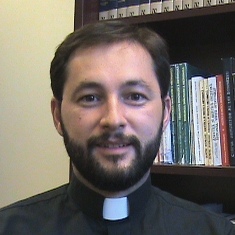 Father Radu, an Orthodox Priest and Theology Professor at Duquesne University, is a world expert on Orthodox-Catholic ecumenism. He will be sharing with us his latest research, and encouraging us to take the narrow gate as we strive for unity.Date: Wednesday. September 28, 2022Time: 6:30 PMLocation: Holy Trinity Serbian Orthodox Church Hall, 54 Laird Ave, Youngstown, Ohio 44509Father Bosko Stojanovic - PastorQuestions, please contact: Thomas Batten at thomasbatten2010@gmail.com or 330-910-4515Resource Links:Society of St. John Chrysostom (Youngstown - Warren) ChapterBook by Father Radu Bordeianu, Ph.D.: Dumitru Staniloae: An Ecumenical EcclesiologyThe Ratzinger Formula, by R. A. Mattiussi, copyright 2010. Publisher: https://ecpubs.com/product/the-ratzinger-formula/2. Catholic Higher Education SymposiumOct. 26: Facing the Future Together. The Most Rev. David Bonnar, Bishop of the Diocese of Youngstown, and Rabbi David Komerofsky of Temple Israel, Canton, will share their thoughts on challenges facing communities of faith in the 21st century.  6:00-7:30p.m. at Barrette Business and Community Center.RSVP by October 24 at: facingthefuture.eventbrite.comContact: Dr. Chris Seeman at 330.244.4665 or cseeman@walsh.eduDetails will be posted at: https://www.walsh.edu/calendar/2022/10/facing-the-future-together.htmlMISCELLANEOUSDIOCESAN CEMETERIES (Bulletin Materials) BULLETINS/PUBLICITY
Flyer: Divine Mercy Chaplet at Cemeteries
(or see text below)Event: https://doy.org/events/divine-mercy-chaplet-cemetery/ Diocesan Cemeteries: Chaplet of Divine Mercy**Catholic Funeral and Cemetery Services of the Diocese of Youngstown will be offering The Chaplet of Divine Mercy Prayer Service in the chapels of our 4 Cemeteries at 3:00pm every Friday at alternating locations:First Friday of the month at Calvary Cemetery Chapel in Youngstown.Second Friday of the month at Resurrection Cemetery Chapel in Austintown.Third Friday of the month at All Souls Cemetery Chapel in Cortland.Fourth Friday of the month at Calvary Cemetery Chapel in Massillon.BULLETINS/PUBLICITYEvent: https://doy.org/events/rosary-walk-2022/  Rosary Walk**On October 5th at 10am, there will be a Rosary Walk led by The Oblate Sisters at Calvary Cemetery in Youngstown, and The Congregation of the Divine Spirit at Calvary Cemetery in Massillon. All are welcome. Call 330-792-4721 for more information.BULLETINS/PUBLICITYCemetery Sunday: All Souls Remembrance Services on 10/30 at 2pm**Event: https://doy.org/events/cemetery-sunday-oct-2022/ We honor all of our deceased loved ones especially the ones that we lost this year and offer at no charge, to anyone, of any faith, who has cremated remains at home or unclaimed cremated remains at a funeral home or other facility, a dignified funeral liturgy and committal of the cremated remains. This service is offered at all of our 4 Diocesan Cemeteries: All Souls Cemetery in Cortland, Calvary Cemetery in Massillon, Calvary Cemetery in Youngstown and Resurrection Cemetery in Austintown.Please join us on Sunday October 30 at 2pm. With questions or to arrange an All Souls Remembrance Service, please call Jim Stein at 330-792-4721.BULLETINS/PUBLICITYAll Souls Day Masses**Event: https://doy.org/events/all-souls-day-masses-2022/ Diocesan Cemeteries will remember our deceased loved ones in prayer with All Souls Day Masses at three locations:All Souls Day Mass at All Souls Cemetery on November 2, at 12:15pm, celebrated by Fr. Cicero. It will be held outside so bring your own chairs.All Souls Day Mass at Resurrection Cemetery on November 2 at 11:00am, celebrated by Fr. Furlong. It will be held in the chapel.All Souls Day Mass at Calvary Cemetery in Massillon on November 2, celebrated by Fr. Cline. It will be held in the chapel, call the office for the time: 330-792-4721.PARISH EVENTS (Bulletin Materials/Materiales del Boletín)BULLETINS/PUBLICITYAshtabula County | Stained Glass Centennial Concert at St Mary's (Orwell) Oct 1**Full page flyerBULLETINS/PUBLICITYMahoning County | Convocatoria del Rosario - Youngstown Rosary Rally Oct 15**Flyer: Word in EnglishFlyer: PDF in EnglishFlyer: Word en españolFlyer: PDF en españolPlease join us in prayer at the 7th Annual Our Lady of Fatima Public Square Rosary Rally to be held Saturday, October 15 at St. Columba Cathedral. The Rally begins with Mass celebrated at 10:30 a.m. followed by a Eucharistic procession at 11:20 a.m. The faithful may either walk the procession route or follow in their vehicles. Parish representatives are welcome to carry their parish banner or a statue of their patron saint in procession.Priests and deacons are welcome to attend. Those desiring to concelebrate Mass should bring an alb and stole.At the conclusion of the procession, the Rosary shall be recited at Noon at St. Columba to coincide with other rallies being held throughout our country. In event of inclement weather, all aspects of the Rally shall be held inside the cathedral.The local Rally has grown in size each year. Even with COVID restrictions, last year approximately 250 persons participated. This year organizers hope to surpass the crowd of 450 who participated in 2019. Those who are infirmed and/or desire to maintain additional social distance are welcome to remain in their vehicles during the procession and recitation of the Rosary.All are invited to participate in the Rally as we pray for our country, for an end to abortion, infanticide, and euthanasia, for a reverence of all human life from conception to natural death, and for peace throughout the world.Contact Deacon Mark Izzo <MIzzo@Youngstowndiocese.org> or Connie Liptak (330) 507-3880 for more information.BULLETINS/PUBLICITYMahoning County | First Friday Club in October**We continue the First Friday Club of Greater Youngstown 2022-23 Speaker Series season with a luncheon on the first Thursday in October! Join us as we welcome Britt Cooper, DMA, and the Walsh University Chamber Singers, on October 6, 2022. Britt Cooper and his singers will present, “Liturgical Music through the Ages,” at Avion on the Water Banquet Center, 2177 W. Western Reserve Road in Canfield.There will be an opportunity for participants’ questions to follow. Luncheon will be served at 11:30 a.m. with the presentation beginning at noon. The cost is $20.00. Call by September 30, 2022, 330-720-4498. Reservations are limited!Visit our website www.firstfridayclubofgreateryoungstown.org Integrating the principles of religious faith into our everyday lives and work.BULLETINS/PUBLICITYMahoning County | First Friday Club in November**John Dear: 11/3  Full Page FlyerThe First Friday Club of Greater Youngstown continues their 16th season on Thursday November 3, 2022. We invite you to attend as we welcome Rev. John Dear, founder and Executive Director of The Beatitudes Center for the Nonviolent Jesus. Father Dear will present, “Following the Nonviolent Jesus” at Avion on the Water Banquet Center, 2177 W. Western Reserve Road in Canfield. There will be an opportunity for participants’ questions to follow. Luncheon will be served at 11:30 a.m. with the presentation beginning at noon. The cost is $20.00. Call by October 28, 2022, 330-720-4498. Reservations are limited! Visit our website www.firstfridayclubofgreateryoungstown.org  Integrating the principles of religious faith into our everyday lives and work.BULLETINS/PUBLICITYPortage County: Dinner & Doctrine in Aurora Oct 10**Contact: Margaret Ann ClappOur Lady of Perpetual Help342 S. Chillicothe Rd.Aurora, OH  44202330.562.8419 X121maclapp@olphaurora.org  Dinner & Doctrine - Living the Gospel Challenge: Solidarity and Community presented by Vicki and Terry Vicars. October 10, 2022, 6 – 8 p.m. at “The Overlook”, 1519 Overlook Rd, Kent, OH 44240. Tickets are available at all Portage County Catholic Parishes for $30. Included in the evening is dinner (cash bar) at 6 p.m. followed by the speaker’s presentation.Terry and Vicki Vicars have both worked in the Diocese of Youngstown in a variety of capacities for over 34 years. For the past 24 years, Terry has worked at Catholic Charities Regional Agency as a case manager for those who are experiencing homelessness. After 30 years in parish ministry, Vicki has two positions. She works as Lead Community Organizer for ACTION, Inc., a faith-based community organizing collaborative. She is also the Director of Mission, Equity and Resilience for the Ursuline Sisters Mission. They have discovered that the principle of solidarity is a gift that guides them in their family life, their daily work and in their interaction with many diverse and beautiful communities.The Dinner and Doctrine series is presented by the Portage County Catholic Parish Ministers Association. The last day to make your reservations is Tuesday, October 4, 2022. For more information mclapp@olphaurora.orgBULLETINS/PUBLICITYPortage County | Elvis Grbac in Aurora Oct 16**Full Page FlyerBULLETINS/PUBLICITYStark County | Catholic Men's Fellowship Nov 5**The Catholic Men's Fellowship of  the Diocese of Youngstown (CMFDOY) is having two Mini-Retreats on November 5, 2022. There is no fee or registration required for either event.The first event is at St. Joseph Catholic Church in Alliance, Ohio from 8:00 AM - 11:30 AM. Address: 472 E. Broadway St., Alliance, OH 44601Light refreshments will be served. Fr. David Weikart, Deacon Greg Wood, and Fr. Patrick Manning will be presenting. The theme of the event is "Rekindle the Fire".The second event is at St. Barbara Catholic Church in Massillon, Ohio from 8:30 AM - 11:30 AM. Address: 2813 Lincoln Way W, Massillon, OH 44647. Coffee and donuts will be served at 8:30, and the retreat will conclude at 11:30 AM. The Very Rev. Canon Matthew Mankowski will be the featured speaker.Please contact with any questions: Ronn Franczkowski, CMFDOY ronn.franczkowski@sbcglobal.netBULLETINS/PUBLICITYTrumbull County: 40 Hours Devotion at St Rose (Girard) Oct 16-18**Full Page FlyerIN MEMORIAM: OCTOBER NECROLOGYFabrizio, Rev. Henry E.			October 1, 1999Dengl, Rev. Nicholas, OFM		October 2, 1998Barrette, Rev. Msgr. Dacian O.		October 4, 1997Reiss, Rev. John				October 5, 2018Tamburrini, Rev. Joseph			October 6, 2010Krispinsky, Rt. Rev. Msgr. Joseph A.	October 7, 1999Heid, Rt. Rev.Msgr. Joseph M.		October 10, 1983Kurkas, Deacon Edward			October 13, 2007O’Neill, Rev. John				October 11, 1956Kopunek, Rev. Martin, MSC		October 13, 1992Kurkas, Deacon Edward			October 13, 2007Helman, Rev. Bradford			October 16, 2010Tully, Rev. John				October 16, 2015Fasline, Rev. Anthony			October 16, 2016O’Neill, Rev. Timothy			October 16, 2021Brechbill, Deacon Kenneth			October 17, 2019Faini, Rev. Peter J. 				October 18, 1973Ward, Rev. Ernest A.			October 19, 1968Conwell, Rev. Werner, OSB		October 19, 1977Gibas, Rev. Robert				October 19, 2017Fialko, Rev. Sebastian A.			October 22, 1975Beldue, Rev. Thomas J.			October 22, 1987Oser, Rev. Donald				October 23, 2012Yablonsky, Rev. Gabriel			October 23, 2017Spatariu, Rev. John				October 24, 1957Rushton, Rev. Joseph W. 			October 24, 1991Gawron, Rev, Michael			October 24, 1995Unferfate, Rev. John H.			October 26, 1960Schuette, Rev. Alexius, CPPS		October 27, 1967Waechter, Rev. Ronald J.			October 27, 1973Delmege, Rev. Msgr. Robert D.		October 27, 1986Labbe, Rt. Rev. Msgr. Edward		October 28, 1974Vaughan, Deacon Jack			October 28, 2000Liscinsky, Rev. John			October 29, 1946Rattenburger, Rev. Placidus, OSB	October 29, 1948Dueweke, Rev. John, CPPS		October 29, 1965DeCrane, Rev. Arthur B. 			October 29, 1982Guiner, Rev. Dennis			October 29, 1988Crihalmean, Rev. Ilie	October 30, 1972   †DIÓCESIS CATÓLICA DE YOUNGSTOWNPOLÍTICA DE AMBIENTE SEGUROPARA LA PROTECCIÓN DE NIÑOS Y ADULTOS VULNERABLESEDUCACIÓN Y DETECCIÓNLos clérigos, religiosos, seminaristas/personas en formación, y empleados, así como cualquier voluntario que trabaja con niños, jóvenes o adultos vulnerables, están obligados a completar una verificación de antecedentes y capacitación en la política de ambiente seguro.  Para más información sobre nuestros requisitos de cumplimiento de ambiente seguro visite doy.org/safe-environment/. DENUNCIA Y ASISTENCIA LAS VICTIMASLa Diócesis lo alienta a presentarse y denunciar el caso contactando a las autoridades civiles y/o al Sr. Dominic Colucy, Coordinador de Asistencia a las Víctimas. El Sr. Colucy está disponible para ayudarlo a usted o cualquier otra persona que haya sido abusada o víctima de alguien que representa a la Iglesia Católica.  Él lo escuchará y lo apoyará en lo que necesite. Él lo ayudará a redactar una denuncia formal. Información del contactoLínea confidencial: 330-718-1388Email: dcolucy@youngstowndiocese.orgPor correo: Catholic Diocese of Youngstown, Attn: Dominic Colucy144 W. Wood St., Youngstown, OH 44503La información para contactar a las Autoridades Civiles puede ser encontrada en: doy.org/safe-environment/.